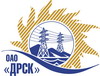 Открытое Акционерное Общество«Дальневосточная распределительная сетевая  компания»Протокол заседания Закупочной комиссии по вскрытию поступивших на открытый запрос предложений конвертовг. БлаговещенскСпособ и предмет закупки: Открытый запрос предложений:  «Услуги по организации и проведению закупочных процедур для нужд ОАО «ДРСК» по правилам закупок ЕБРР»Дата и время процедуры вскрытия конвертов: 10.09.2014 г. в 16:15 (время Благовещенское)Закупка проводится согласно ГКПЗ 2014г. раздела  9 «Общесистемные услуги»  № 2120  на основании указания ОАО «ДРСК» от  08.08.2014 г. № 193Планируемая стоимость закупки в соответствии с ГКПЗ:  5 911 017,00 руб. без учета НДС.ПРИСУТСТВОВАЛИ: 2 члена постоянно действующей Закупочной комиссии ОАО «ДРСК» 2 уровняИнформация о результатах вскрытия конвертов:В адрес Организатора закупки поступило 2 (два) Предложения на участие в закупке в запечатанных конвертах.Вскрытие конвертов было осуществлено членами Закупочной комиссии 2 уровня.Дата и время начала процедуры вскрытия конвертов с заявками на участие в закупке: 16:15 (время благовещенское) 10.09.2014 г.Место проведения процедуры вскрытия конвертов с заявками на участие в закупке: ОАО «ДРСК» г. Благовещенск, ул. Шевченко 28, 244 каб.Каждый из полученных конвертов на момент его вскрытия был опечатан и его целостность не была нарушена.В конвертах обнаружены заявки следующих Участников закупки:РЕШИЛИ:Утвердить заседания Закупочной комиссии по вскрытию поступивших на открытый запрос предложений конвертов.Ответственный секретарь Закупочной комиссии 2 уровня ОАО «ДРСК»	О.А. МоторинаТехнический секретарь Закупочной комиссии 2 уровня ОАО «ДРСК»	Е.Ю. Коврижкина№ 467/ОСУ-В10.09.2014№Наименование претендента на участие в конкурсе и его адресцена заявки на участие в запросе предложений (за единицу)1ЗАО «Энергосервис-Конкурс»г. Москва, Нахимовский пр-т, 52/27Расчет оплаты выполнения работ:I. Размер вознаграждения при ООК без предварительного квалификационного отбора (НДС не облагается):1.  до 50 млн. руб. – 2,1% от плановой стоимости лота с учетом НДС, но не менее 466,0 тыс. руб.;2. от 50 млн. руб. до 100 млн. руб. (включительно) – 1,25% от плановой стоимости лота с НДС, но не менее 1 050,0 тыс. руб.3. Свыше 100 млн. руб. – базовое вознаграждение – 0,47% от плановой стоимости лота с НДС, но не менее 1 250,0 тыс. руб. Дополнительное вознаграждение: при достижении по результатам проведенного конкурса снижения фактической цены заявки победителя по сравнению с плановой стоимостью лота Принципал выплачивает Агенту доп.вознаграждение в размере:при снижении на 7% – 100 тыс. руб.;при снижении на 8% - 200 тыс. руб.;при снижении на 9% - 300 тыс. руб.;при снижении на 10% - 400 тыс. руб.II. Размер вознаграждения при ОДК, либо ООК с предварительным квалификационным отбором (НДС не облагается):1.  до 50 млн. руб. – 2,68% от плановой стоимости лота с учетом НДС, но не менее 594,0 тыс. руб.;2. от 50 млн. руб. до 100 млн. руб. (включительно) – 1,59% от плановой стоимости лота с НДС, но не менее 1 340,0 тыс. руб.3. Свыше 100 млн. руб. – базовое вознаграждение – 0,60% от плановой стоимости лота с НДС, но не менее 1 250,0 тыс. руб. Дополнительное вознаграждение: при достижении по результатам проведенного конкурса снижения фактической цены заявки победителя по сравнению с плановой стоимостью лота Принципал выплачивает Агенту доп.вознаграждение в размере:при снижении на 7% – 100 тыс. руб.;при снижении на 8% - 200 тыс. руб.;при снижении на 9% - 300 тыс. руб.;при снижении на 10% - 400 тыс. руб.2ООО «Центр подрядных торгов в строительстве»г. Москва, поселение Московский, деревня Румянцево, 1Расчет оплаты выполнения работ:I. Размер вознаграждения при ООК без предварительного квалификационного отбора (НДС не облагается):1.  до 50 млн. руб. – 2,75% от плановой стоимости лота с учетом НДС, но не менее 550,0 тыс. руб.;2. от 50 млн. руб. до 100 млн. руб. (включительно) – 1,6% от плановой стоимости лота с НДС, но не менее 1 375,0 тыс. руб.3. Свыше 100 млн. руб. – базовое вознаграждение – 0,7% от плановой стоимости лота с НДС, но не менее  1 600,0 тыс. руб. II. Размер вознаграждения при ОДК, либо ООК с предварительным квалификационным отбором (НДС не облагается):1.  до 50 млн. руб. – 3,1% от плановой стоимости лота с учетом НДС, но не менее 620,0 тыс. руб.;2. от 50 млн. руб. до 100 млн. руб. (включительно) – 2% от плановой стоимости лота с НДС, но не менее 1 550,0 тыс. руб.3. Свыше 100 млн. руб. – базовое вознаграждение – 0,9% от плановой стоимости лота с НДС, но не менее 2 000,0 тыс. руб.